Publicado en Ciudad de México el 22/06/2021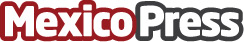 La solución de automatización inteligente de procesos de NEORIS fue premiadaEl modelo de trabajo permite que se acompañe a las empresas durante todo el proceso de implementación y soporte de RPA de manera rápida y sencillaDatos de contacto:Norma Aparicio55 5511 7960Nota de prensa publicada en: https://www.mexicopress.com.mx/la-solucion-de-automatizacion-inteligente-de Categorías: Nacional E-Commerce Jalisco Nuevo León Ciudad de México Premios http://www.mexicopress.com.mx